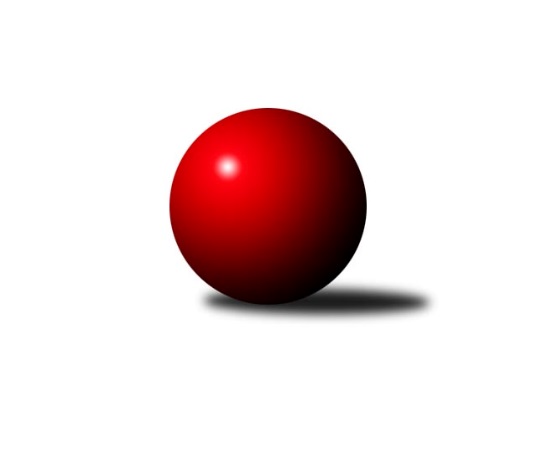 Č.9Ročník 2016/2017	20.11.2016Nejlepšího výkonu v tomto kole: 2639 dosáhlo družstvo: KK Minerva Opava ˝B˝Krajský přebor MS 2016/2017Výsledky 9. kolaSouhrnný přehled výsledků:KK Minerva Opava ˝B˝	- TJ Opava ˝C˝	8:0	2639:2490	9.0:3.0	17.11.TJ Nový Jičín ˝A˝	- TJ Unie Hlubina˝B˝	3:5	2353:2438	6.0:6.0	19.11.TJ VOKD Poruba ˝A˝	- TJ Sokol Bohumín ˝B˝	6:2	2487:2385	8.0:4.0	19.11.KK Hranice ˝A˝	- TJ Spartak Bílovec ˝A˝	1.5:6.5	2441:2565	4.0:8.0	19.11.TJ Sokol Bohumín˝C˝	- TJ VOKD Poruba ˝B˝	6:2	2402:2351	7.0:5.0	19.11.Kuželky Horní Benešov	- TJ Sokol Sedlnice ˝B˝	6:2	2569:2445	7.0:5.0	20.11.Tabulka družstev:	1.	Kuželky Horní Benešov	9	7	0	2	47.5 : 24.5 	64.5 : 43.5 	 2391	14	2.	KK Hranice ˝A˝	9	6	0	3	44.5 : 27.5 	58.5 : 49.5 	 2482	12	3.	TJ Sokol Bohumín ˝B˝	9	6	0	3	42.0 : 30.0 	59.0 : 49.0 	 2455	12	4.	TJ VOKD Poruba ˝A˝	9	6	0	3	41.0 : 31.0 	63.0 : 45.0 	 2459	12	5.	TJ Spartak Bílovec ˝A˝	9	6	0	3	41.0 : 31.0 	59.0 : 49.0 	 2500	12	6.	KK Minerva Opava ˝B˝	9	5	0	4	43.0 : 29.0 	58.0 : 50.0 	 2434	10	7.	TJ Unie Hlubina˝B˝	9	5	0	4	37.0 : 35.0 	55.0 : 53.0 	 2435	10	8.	TJ Sokol Bohumín˝C˝	9	5	0	4	35.0 : 37.0 	52.0 : 56.0 	 2432	10	9.	TJ Nový Jičín ˝A˝	9	3	0	6	31.5 : 40.5 	50.5 : 57.5 	 2351	6	10.	TJ Sokol Sedlnice ˝B˝	9	3	0	6	30.5 : 41.5 	48.5 : 59.5 	 2450	6	11.	TJ Opava ˝C˝	9	2	0	7	24.0 : 48.0 	47.0 : 61.0 	 2472	4	12.	TJ VOKD Poruba ˝B˝	9	0	0	9	15.0 : 57.0 	33.0 : 75.0 	 2359	0Podrobné výsledky kola:	 KK Minerva Opava ˝B˝	2639	8:0	2490	TJ Opava ˝C˝	Jan Strnadel	 	 224 	 231 		455 	 1:1 	 446 	 	209 	 237		Břetislav Mrkvica	Karel Vágner	 	 198 	 185 		383 	 1:1 	 375 	 	202 	 173		Rudolf Tvrdoň	Zdeněk Štohanzl	 	 197 	 215 		412 	 2:0 	 401 	 	194 	 207		Jana Tvrdoňová	Jana Martínková	 	 219 	 223 		442 	 2:0 	 403 	 	207 	 196		Václav Boháčík	Petr Frank	 	 224 	 214 		438 	 2:0 	 411 	 	203 	 208		Dana Lamichová	Tomáš Král	 	 288 	 221 		509 	 1:1 	 454 	 	223 	 231		Tomáš Valíčekrozhodčí: Nejlepší výkon utkání: 509 - Tomáš Král	 TJ Nový Jičín ˝A˝	2353	3:5	2438	TJ Unie Hlubina˝B˝	Radek Chovanec	 	 188 	 181 		369 	 0:2 	 436 	 	229 	 207		Pavel Marek	Radek Škarka	 	 208 	 205 		413 	 2:0 	 396 	 	193 	 203		Josef Kyjovský	Jan Pospěch	 	 197 	 215 		412 	 2:0 	 390 	 	189 	 201		Pavel Krompolc	Jiří Madecký	 	 189 	 204 		393 	 2:0 	 374 	 	183 	 191		Josef Hájek	Libor Jurečka	 	 189 	 191 		380 	 0:2 	 412 	 	196 	 216		Roman Grüner	Ján Pelikán	 	 187 	 199 		386 	 0:2 	 430 	 	223 	 207		Václav Ráblrozhodčí: Nejlepší výkon utkání: 436 - Pavel Marek	 TJ VOKD Poruba ˝A˝	2487	6:2	2385	TJ Sokol Bohumín ˝B˝	Jan Žídek	 	 180 	 201 		381 	 1:1 	 393 	 	203 	 190		Libor Krajčí	Jiří Kratoš	 	 232 	 184 		416 	 2:0 	 347 	 	165 	 182		Martina Honlová	Michal Bezruč	 	 193 	 220 		413 	 1:1 	 396 	 	207 	 189		Jaromír Piska	Richard Šimek	 	 189 	 245 		434 	 1:1 	 418 	 	201 	 217		Štefan Dendis	Jan Míka	 	 228 	 189 		417 	 2:0 	 376 	 	189 	 187		Lada Péli	Martin Skopal	 	 222 	 204 		426 	 1:1 	 455 	 	217 	 238		Roman Honlrozhodčí: Nejlepší výkon utkání: 455 - Roman Honl	 KK Hranice ˝A˝	2441	1.5:6.5	2565	TJ Spartak Bílovec ˝A˝	Jiří Terrich	 	 197 	 202 		399 	 0:2 	 420 	 	216 	 204		Karel Šnajdárek	Jaroslav Ledvina	 	 185 	 190 		375 	 0:2 	 471 	 	235 	 236		Tomáš Binar	František Opravil	 	 218 	 227 		445 	 2:0 	 408 	 	204 	 204		Filip Sýkora	Zdeňka Terrichová *1	 	 178 	 204 		382 	 0:2 	 420 	 	213 	 207		Vladimír Štacha	Petr Pavelka st	 	 224 	 186 		410 	 1:1 	 416 	 	203 	 213		Milan Zezulka	Anna Ledvinová	 	 207 	 223 		430 	 1:1 	 430 	 	217 	 213		David Binarrozhodčí: střídání: *1 od 51. hodu Vratislav KolářNejlepší výkon utkání: 471 - Tomáš Binar	 TJ Sokol Bohumín˝C˝	2402	6:2	2351	TJ VOKD Poruba ˝B˝	Lucie Bogdanowiczová	 	 208 	 201 		409 	 1:1 	 400 	 	211 	 189		Jaroslav Hrabuška	Jan Stuš	 	 216 	 199 		415 	 1:1 	 416 	 	207 	 209		Helena Hýžová	Stanislav Sliwka	 	 193 	 188 		381 	 1:1 	 416 	 	189 	 227		Zdeněk Hebda	Alfréd Hermann	 	 205 	 203 		408 	 1:1 	 406 	 	237 	 169		Helena Martinčáková	Václav Kladiva	 	 197 	 207 		404 	 2:0 	 330 	 	189 	 141		Zdeněk Mžik	Jaroslav Klus	 	 207 	 178 		385 	 1:1 	 383 	 	198 	 185		Marek Čížrozhodčí: Nejlepšího výkonu v tomto utkání: 416 kuželek dosáhli: Helena Hýžová, Zdeněk Hebda	 Kuželky Horní Benešov	2569	6:2	2445	TJ Sokol Sedlnice ˝B˝	Martin Koraba	 	 223 	 218 		441 	 2:0 	 402 	 	211 	 191		Michaela Tobolová	Miroslav Procházka	 	 242 	 211 		453 	 1:1 	 402 	 	181 	 221		Renáta Janyšková	David Schiedek	 	 176 	 195 		371 	 1:1 	 392 	 	200 	 192		Klára Tobolová	Jana Martiníková	 	 212 	 199 		411 	 2:0 	 368 	 	192 	 176		David Juřica	Martin Weiss	 	 219 	 236 		455 	 1:1 	 425 	 	221 	 204		Rostislav Kletenský	Jaromír Martiník	 	 215 	 223 		438 	 0:2 	 456 	 	218 	 238		Ladislav Petrrozhodčí: Nejlepší výkon utkání: 456 - Ladislav PetrPořadí jednotlivců:	jméno hráče	družstvo	celkem	plné	dorážka	chyby	poměr kuž.	Maximum	1.	Anna Ledvinová 	KK Hranice ˝A˝	444.84	302.4	142.4	2.6	5/5	(487)	2.	Ladislav Petr 	TJ Sokol Sedlnice ˝B˝	440.05	293.3	146.8	4.1	5/6	(468)	3.	Vlastimil Kotrla 	Kuželky Horní Benešov	439.25	297.3	142.0	6.5	2/3	(461)	4.	Roman Honl 	TJ Sokol Bohumín ˝B˝	436.00	293.8	142.2	4.8	6/7	(455)	5.	David Binar 	TJ Spartak Bílovec ˝A˝	434.50	300.4	134.1	5.8	6/7	(492)	6.	Břetislav Mrkvica 	TJ Opava ˝C˝	434.20	299.7	134.5	4.1	5/7	(459)	7.	Václav Rábl 	TJ Unie Hlubina˝B˝	432.00	294.9	137.1	3.0	5/5	(455)	8.	Tomáš Valíček 	TJ Opava ˝C˝	431.33	296.1	135.3	6.2	6/7	(454)	9.	Pavel Marek 	TJ Unie Hlubina˝B˝	427.95	292.4	135.6	5.7	4/5	(447)	10.	Martin Weiss 	Kuželky Horní Benešov	427.80	293.0	134.8	5.6	3/3	(455)	11.	Jiří Kratoš 	TJ VOKD Poruba ˝A˝	426.88	290.5	136.4	4.7	4/4	(444)	12.	Tomáš Král 	KK Minerva Opava ˝B˝	426.84	292.9	134.0	5.3	5/5	(509)	13.	Karel Šnajdárek 	TJ Spartak Bílovec ˝A˝	425.48	281.0	144.4	4.4	7/7	(455)	14.	Petr Pavelka st 	KK Hranice ˝A˝	425.24	293.8	131.4	4.0	5/5	(439)	15.	Tomáš Binar 	TJ Spartak Bílovec ˝A˝	424.86	288.1	136.7	3.2	7/7	(471)	16.	Jan Strnadel 	KK Minerva Opava ˝B˝	424.40	293.2	131.2	8.4	5/5	(459)	17.	Jaroslav Klus 	TJ Sokol Bohumín˝C˝	423.57	286.7	136.9	5.6	3/3	(445)	18.	Pavel Hrabec 	TJ VOKD Poruba ˝A˝	423.08	282.9	140.2	4.8	3/4	(440)	19.	Dana Lamichová 	TJ Opava ˝C˝	421.00	295.3	125.7	6.8	5/7	(455)	20.	Lada Péli 	TJ Sokol Bohumín ˝B˝	420.38	290.6	129.8	4.9	7/7	(450)	21.	František Opravil 	KK Hranice ˝A˝	419.80	288.2	131.6	3.9	5/5	(450)	22.	Jan Žídek 	TJ VOKD Poruba ˝A˝	418.13	287.6	130.5	5.2	4/4	(440)	23.	Karel Škrobánek 	TJ Opava ˝C˝	415.67	289.7	126.0	7.4	6/7	(480)	24.	Stanislav Sliwka 	TJ Sokol Bohumín˝C˝	414.58	282.7	131.9	4.5	2/3	(427)	25.	Jaromír Martiník 	Kuželky Horní Benešov	414.39	284.8	129.6	4.1	3/3	(475)	26.	Renáta Janyšková 	TJ Sokol Sedlnice ˝B˝	413.67	288.9	124.7	6.9	6/6	(450)	27.	Vladimír Štacha 	TJ Spartak Bílovec ˝A˝	413.25	286.2	127.1	7.3	6/7	(441)	28.	Jiří Terrich 	KK Hranice ˝A˝	412.32	291.0	121.4	8.0	5/5	(423)	29.	Miroslav Procházka 	Kuželky Horní Benešov	412.11	289.4	122.7	8.8	3/3	(453)	30.	Rostislav Kletenský 	TJ Sokol Sedlnice ˝B˝	411.00	283.1	127.9	5.5	6/6	(440)	31.	Michal Bezruč 	TJ VOKD Poruba ˝A˝	410.29	291.6	118.7	8.5	4/4	(430)	32.	Jan Pospěch 	TJ Nový Jičín ˝A˝	408.92	284.6	124.4	6.3	5/5	(444)	33.	Barbora Janyšková 	TJ Sokol Sedlnice ˝B˝	408.55	287.2	121.4	6.3	5/6	(427)	34.	Martin Skopal 	TJ VOKD Poruba ˝A˝	408.25	284.9	123.4	6.4	4/4	(434)	35.	Lucie Bogdanowiczová 	TJ Sokol Bohumín˝C˝	407.78	283.1	124.7	7.3	3/3	(453)	36.	Petr Frank 	KK Minerva Opava ˝B˝	406.38	279.1	127.3	6.9	4/5	(443)	37.	Václav Kladiva 	TJ Sokol Bohumín˝C˝	405.61	295.6	110.0	11.5	3/3	(433)	38.	Klára Tobolová 	TJ Sokol Sedlnice ˝B˝	404.38	284.3	120.1	7.6	6/6	(463)	39.	Jaromír Piska 	TJ Sokol Bohumín ˝B˝	404.05	279.9	124.2	5.6	7/7	(449)	40.	Jana Tvrdoňová 	TJ Opava ˝C˝	404.00	279.7	124.3	8.3	6/7	(443)	41.	Jiří Madecký 	TJ Nový Jičín ˝A˝	403.75	282.8	120.9	8.1	4/5	(436)	42.	Lukáš Trojek 	TJ VOKD Poruba ˝B˝	403.00	279.5	123.5	11.2	5/6	(423)	43.	Pavel Krompolc 	TJ Unie Hlubina˝B˝	401.45	283.7	117.8	8.5	5/5	(446)	44.	Jaroslav Hrabuška 	TJ VOKD Poruba ˝B˝	401.33	285.6	115.8	10.7	4/6	(413)	45.	Jaroslav Ledvina 	KK Hranice ˝A˝	401.05	285.4	115.7	7.5	5/5	(436)	46.	Jana Martiníková 	Kuželky Horní Benešov	401.00	271.8	129.3	10.5	2/3	(411)	47.	Rudolf Tvrdoň 	TJ Opava ˝C˝	400.94	276.2	124.7	7.2	6/7	(459)	48.	Radek Škarka 	TJ Nový Jičín ˝A˝	400.94	283.3	117.6	7.5	4/5	(438)	49.	Václav Boháčík 	TJ Opava ˝C˝	399.33	281.8	117.5	8.9	6/7	(430)	50.	Michaela Tobolová 	TJ Sokol Sedlnice ˝B˝	398.63	273.9	124.7	6.3	6/6	(425)	51.	Pavel Plaček 	TJ Sokol Bohumín˝C˝	398.60	290.5	108.1	7.8	3/3	(434)	52.	Antonín Chalcář 	TJ VOKD Poruba ˝B˝	398.58	287.6	111.0	11.3	4/6	(424)	53.	Martin Koraba 	Kuželky Horní Benešov	398.44	276.0	122.4	5.4	3/3	(441)	54.	Roman Grüner 	TJ Unie Hlubina˝B˝	397.90	275.3	122.7	9.9	5/5	(423)	55.	Alfréd Hermann 	TJ Sokol Bohumín˝C˝	396.27	287.5	108.7	10.7	3/3	(441)	56.	Marek Číž 	TJ VOKD Poruba ˝B˝	395.80	282.0	113.8	9.0	5/6	(418)	57.	Helena Hýžová 	TJ VOKD Poruba ˝B˝	395.20	278.8	116.4	9.0	5/6	(416)	58.	Josef Hájek 	TJ Unie Hlubina˝B˝	392.40	275.9	116.5	8.8	5/5	(432)	59.	Martina Honlová 	TJ Sokol Bohumín ˝B˝	390.33	268.3	122.0	7.1	6/7	(412)	60.	Jan Stuš 	TJ Sokol Bohumín˝C˝	389.70	273.9	115.8	11.0	2/3	(446)	61.	Zdeněk Štohanzl 	KK Minerva Opava ˝B˝	388.80	277.1	111.7	8.3	5/5	(425)	62.	Radek Chovanec 	TJ Nový Jičín ˝A˝	386.36	268.9	117.4	11.6	5/5	(430)	63.	Josef Kyjovský 	TJ Unie Hlubina˝B˝	380.50	272.6	107.9	9.7	4/5	(430)	64.	Jaroslav Lakomý 	Kuželky Horní Benešov	380.13	262.4	117.8	9.3	2/3	(426)	65.	David Schiedek 	Kuželky Horní Benešov	379.38	267.6	111.8	11.5	2/3	(414)	66.	Libor Jurečka 	TJ Nový Jičín ˝A˝	378.96	268.7	110.2	8.8	5/5	(425)	67.	Vojtěch Turlej 	TJ VOKD Poruba ˝B˝	374.50	271.3	103.3	12.3	4/6	(391)	68.	Zdeňka Terrichová 	KK Hranice ˝A˝	374.50	274.5	100.0	15.0	4/5	(425)	69.	Ján Pelikán 	TJ Nový Jičín ˝A˝	367.00	270.5	96.5	13.5	5/5	(405)	70.	Karel Vágner 	KK Minerva Opava ˝B˝	359.17	269.2	90.0	14.0	4/5	(397)		Kamila Skopalová 	TJ VOKD Poruba ˝B˝	451.00	312.0	139.0	5.0	1/6	(451)		Ota Beňo 	TJ Spartak Bílovec ˝A˝	437.00	298.0	139.0	9.0	1/7	(437)		Miroslava Ševčíková 	TJ Sokol Bohumín˝C˝	433.00	290.0	143.0	4.0	1/3	(433)		Jana Martínková 	KK Minerva Opava ˝B˝	429.83	297.7	132.2	5.2	3/5	(450)		Petr Chodura 	TJ Unie Hlubina˝B˝	429.00	284.5	144.5	4.5	2/5	(442)		Dalibor Hamrozy 	TJ Sokol Bohumín ˝B˝	427.88	298.0	129.9	8.4	4/7	(457)		Milan Zezulka 	TJ Spartak Bílovec ˝A˝	426.75	294.8	132.0	4.5	4/7	(452)		Rudolf Riezner 	TJ Unie Hlubina˝B˝	425.00	302.0	123.0	10.0	1/5	(425)		Dominika Vinklarová 	KK Hranice ˝A˝	421.00	289.0	132.0	4.0	1/5	(421)		Jan Král 	KK Minerva Opava ˝B˝	420.11	289.1	131.0	3.6	3/5	(465)		Filip Sýkora 	TJ Spartak Bílovec ˝A˝	419.50	282.9	136.6	5.8	4/7	(438)		Jana Hrňová 	TJ Nový Jičín ˝A˝	413.00	271.5	141.5	3.0	1/5	(433)		Ivana Volná 	TJ Nový Jičín ˝A˝	410.33	283.5	126.8	5.8	3/5	(421)		Petr Oravec 	TJ VOKD Poruba ˝A˝	408.00	284.0	124.0	6.0	1/4	(408)		Radim Bezruč 	TJ VOKD Poruba ˝B˝	407.00	293.0	114.0	10.0	1/6	(407)		Zdeněk Hebda 	TJ VOKD Poruba ˝B˝	406.50	286.5	120.0	9.0	2/6	(416)		Renáta Smijová 	KK Minerva Opava ˝B˝	404.89	282.0	122.9	9.6	3/5	(452)		Helena Martinčáková 	TJ VOKD Poruba ˝B˝	403.00	288.5	114.5	9.5	2/6	(406)		René Světlík 	TJ Sokol Bohumín ˝B˝	400.50	283.4	117.1	7.6	4/7	(439)		Radim Konečný 	TJ Unie Hlubina˝B˝	399.50	288.0	111.5	8.8	2/5	(435)		Richard Šimek 	TJ VOKD Poruba ˝A˝	398.00	282.9	115.1	7.8	2/4	(434)		Barbora Víchová 	TJ Opava ˝C˝	397.33	276.3	121.0	5.7	3/7	(413)		Milan Pčola 	TJ VOKD Poruba ˝B˝	395.00	279.0	116.0	11.0	1/6	(395)		Jan Míka 	TJ VOKD Poruba ˝A˝	394.25	283.0	111.3	8.3	2/4	(417)		Milan Binar 	TJ Spartak Bílovec ˝A˝	394.00	274.0	120.0	10.0	2/7	(395)		Lukáš Modlitba 	TJ Sokol Bohumín ˝B˝	393.50	266.5	127.0	5.5	2/7	(410)		Štefan Dendis 	TJ Sokol Bohumín ˝B˝	393.00	282.7	110.3	6.3	3/7	(418)		Libor Krajčí 	TJ Sokol Bohumín ˝B˝	392.75	282.0	110.8	6.8	4/7	(414)		Vratislav Kolář 	KK Hranice ˝A˝	391.00	273.7	117.3	7.3	1/5	(402)		Antonín Fabík 	TJ Spartak Bílovec ˝A˝	390.67	281.3	109.3	9.8	4/7	(421)		Rostislav Klazar 	TJ Spartak Bílovec ˝A˝	388.50	272.0	116.5	8.0	2/7	(396)		Zdeněk Mžik 	TJ VOKD Poruba ˝B˝	387.67	282.7	105.0	11.2	3/6	(414)		Libor Pšenica 	TJ Unie Hlubina˝B˝	386.00	263.0	123.0	3.0	1/5	(386)		Adéla Sobotíková 	TJ Sokol Sedlnice ˝B˝	381.00	283.0	98.0	8.0	1/6	(381)		Petr Schwalbe 	TJ Opava ˝C˝	375.00	275.0	100.0	12.0	1/7	(375)		Roman Klímek 	TJ VOKD Poruba ˝B˝	367.78	269.2	98.6	12.3	3/6	(379)		David Juřica 	TJ Sokol Sedlnice ˝B˝	349.00	256.5	92.5	15.5	2/6	(368)Sportovně technické informace:Starty náhradníků:registrační číslo	jméno a příjmení 	datum startu 	družstvo	číslo startu12112	Jiří Madecký	19.11.2016	TJ Nový Jičín ˝A˝	7x9004	Karel Šnajdárek	19.11.2016	TJ Spartak Bílovec ˝A˝	9x18799	Jan Žídek	19.11.2016	TJ VOKD Poruba ˝A˝	7x11479	Zdeněk Štohanzl	17.11.2016	KK Minerva Opava ˝B˝	7x15717	Tomáš Valíček	17.11.2016	TJ Opava ˝C˝	9x21444	Pavel Krompolc	19.11.2016	TJ Unie Hlubina˝B˝	8x17249	Zdeněk Mžik	19.11.2016	TJ VOKD Poruba ˝B˝	4x6213	Zdeněk Hebda	19.11.2016	TJ VOKD Poruba ˝B˝	2x14065	Josef Kyjovský	19.11.2016	TJ Unie Hlubina˝B˝	7x
Hráči dopsaní na soupisku:registrační číslo	jméno a příjmení 	datum startu 	družstvo	Program dalšího kola:10. kolo26.11.2016	so	10:00	TJ Spartak Bílovec ˝A˝ - TJ Sokol Sedlnice ˝B˝ (předehrávka z 15. kola)	3.12.2016	so	9:00	TJ Spartak Bílovec ˝A˝ - TJ Nový Jičín ˝A˝	3.12.2016	so	9:00	TJ VOKD Poruba ˝B˝ - TJ VOKD Poruba ˝A˝	3.12.2016	so	9:00	TJ Sokol Sedlnice ˝B˝ - TJ Sokol Bohumín˝C˝	3.12.2016	so	9:00	TJ Unie Hlubina˝B˝ - Kuželky Horní Benešov	3.12.2016	so	10:00	TJ Sokol Bohumín ˝B˝ - KK Minerva Opava ˝B˝	3.12.2016	so	12:30	TJ Opava ˝C˝ - KK Hranice ˝A˝	Nejlepší šestka kola - absolutněNejlepší šestka kola - absolutněNejlepší šestka kola - absolutněNejlepší šestka kola - absolutněNejlepší šestka kola - dle průměru kuželenNejlepší šestka kola - dle průměru kuželenNejlepší šestka kola - dle průměru kuželenNejlepší šestka kola - dle průměru kuželenNejlepší šestka kola - dle průměru kuželenPočetJménoNázev týmuVýkonPočetJménoNázev týmuPrůměr (%)Výkon4xTomáš KrálMinerva B5094xTomáš KrálMinerva B118.235092xTomáš BinarBílovec A4711xTomáš BinarBílovec A115.734713xLadislav PetrSedlnice B4564xRoman HonlBohumín B114.644553xRoman HonlBohumín B4553xLadislav PetrSedlnice B109.444564xJan StrnadelMinerva B4551xRichard ŠimekVOKD A109.344343xMartin WeissKuželky HB4552xFrantišek OpravilHranice A109.34445